H O T Ă R Â R E A  Nr. 41din 16 aprilie 2015privind  aprobarea achiziţionării unor servicii juridice de asistenţăşi reprezentare în                                                                                                                                                                                                                                                                                                                                                                                                                                                                                                                                                                                                                                                                                                                                                                                                                                                                                                                                                                                                                                                                                                               Dosar civil Nr. 1028/117/2015Consiliul local al Municipiului Dej, întrunit în ședința de îndată din data de 16 aprilie 2015,Având în vedere proiectul de hotărâre, prezentat din iniţiativa primarului Municipiului Dej, întocmit în baza Raportul Nr. 7.660 din data de 14 aprilie 2015 privind achiziționarea unor servicii juridice în Dosarul Nr. 1028/117/2015 al Compartimentul Juridic din cadrul Primăriei Municipiului Dej;Ținând cont de Ordonanța de Urgență a Guvernului Nr.26 din 6 iunie 2012,republicată cu modificările şi completările ulterioare,   Art. 21,  Art. 45, alin. 1 din Legea administraţiei publice locale Nr. 215/2001, republicată, cu modificările și completările ulterioare,H O T Ă R Ă Ș T E:          Art.1. Aprobă achiziţionarea unor servicii juridice de asistenţă şi reprezentare în Dosar civil Nr. 1028/117/2015.Art. 2. Cu ducerea la îndeplinire a prevederilor prezentei hotărâri se încredinţează  Primarului Municipiului Dej, prin  Direcţia Economică şi Compartiment juridic.Art. 3. Prezenta hotărâre se comunică prin intermediul secretarului, în termenul prevăzut de lege, Primarului Municipiului Dej, Direcţia economică, Compartiment Juridic, precum şi Prefectului Judeţului Cluj.Preşedinte de şedinţă,         Mureșan Aurelian CălinNr. consilieri în funcţie -  19						Nr. consilieri prezenţi   -  10  Nr. voturi pentru	   -  10	Nr. voturi împotrivă	   -   	Abţineri	               -  			        Contrasemnează							               Secretar,						                                                                      Covaciu Andron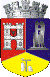 ROMÂNIAJUDEŢUL CLUJMUNICIPIUL DEJPRIMARStr. 1 Mai nr. 2, Tel.: 0264/211790*, Fax 0264/223260, E-mail: primaria@dej.ro